SCI-705-2014Comunicación de acuerdo Para los fines correspondientes se transcribe el acuerdo tomado por el Consejo Institucional, citado en la referencia, el cual dice:CONSIDERANDO QUE:El Artículo 88 de la Constitución Política de la República de Costa Rica prescribe:“Para la discusión y aprobación de proyectos de ley relativos a las materias puestas bajo la competencia de la Universidad de Costa Rica y de las demás instituciones de educación superior universitaria, o relacionadas directamente con ellas, la Asamblea Legislativa deberá oír previamente al Consejo Universitario o el órgano director correspondiente de cada una de ellas”.La Secretaría del Consejo Institucional recibe oficio ECO-191-2014, con fecha de recibido 4 de junio de 2014, mediante correo electrónico, suscrito por la Licda.  Silma Elisa Bolaños Cerdas, Jefa de Área de la Asamblea Legislativa, dirigido al Dr.  Julio Calvo, Rector, en el cual solicita criterio sobre el Proyecto de Ley de desarrollo de obra pública corredor vial San José-San Ramón, mediante fideicomiso”, Expediente No.  18.887.El Proyecto precitado fue conocido por el Consejo Institucional en la Sesión No.  2872, del 11 de junio de 2014, y se dispone remitirlo en consulta a la Escuela de Administración de Empresas y a la Escuela de Ingeniería en Construcción.Lista de oficios anexos:Anexo 1Anexo 2Anexo 3Anexo 4Anexo 5Anexo 6Anexo 7SE ACUERDA:Pronunciarse a favor del Proyecto de “Ley de desarrollo de obra pública corredor vial San José-San Ramón, mediante fideicomiso”, Expediente No.  18.887.Exhortar a la Comisión Permanente de Asuntos Económicos de la Asamblea Legislativa, tomar en consideración las recomendaciones emitidas por la Escuela de Construcción del ITCR.Comunicar. ACUERDO FIRMEPALABRAS CLAVE:  Proyecto Ley –corredor vial–San José-San Ramón-fideicomisoBSS/apmcANEXO 1San José, 04 de junio 2014ECO-191-2014SeñorJulio César Calvo AlvaradoRectorInstituto Tecnológico de Costa Rica Estimado señor:La Comisión Permanente Asuntos Económicos que tiene en estudio el proyecto de ley: “LEY DE DESARROLLO DE OBRA PÚBLICA CORREDOR VIAL SAN JOSÉ SAN RAMÓN MEDIANTE FIDEICOMISO”, expediente legislativo Nº 18.887 en sesión Nº 03 de este órgano, aprobó la siguiente moción: “Para que de conformidad con el Reglamento de la Asamblea Legislativa, este proyecto de ley sea consultado a las siguientes entidades:Ministerio de Obras Públicas y Transportes, MOPTConsejo Nacional de Vialidad, CONAVIMinisterio de Planificación Nacional, MIDEPLANContraloría General de la RepúblicaProcuraduría General de la RepúblicaDefensoría de los HabitantesBancos del Sistema Bancario NacionalConsejo Nacional de Supervisión del Sistema Financiero, CONASSIFSuperintendencia General de Seguros, SUGESESuperintendencia General de Pensiones, SUPENInstituto Nacional de Seguros, INSOperadoras de PensionesMunicipalidades de la provincia de AlajuelaFederación Occidental de Municipalidades de Alajuela, FEDOMAInstituto Tecnológico de Costa Rica Universidad de Costa Rica (Laboratorio Nacional de Materiales y Modelos Estructurales, LANAMME)Colegio Federado de Ingenieros y de ArquitectosColegio de Profesionales en Ciencias Económicas de Costa RicaInstituto Costarricense de Electricidad, ICECámara Costarricense de la Construcción”.Con el propósito de conocer su estimable criterio, se adjunta el texto en mención. De conformidad con el artículo 157 del Reglamento de la Asamblea Legislativa, me permito informarle que,  a partir del recibo de este oficio, esta normativa concede a la persona o ente consultado, ocho días hábiles para remitir su respuesta, de no ser así, se asumirá su total conformidad. Cualquier información que pueda requerir sobre el particular,  se le podrá brindar en la Secretaría de la Comisión en los teléfonos 2243-2422, 2243-2423. Así mismo, a su disposición  se encuentra el correo electrónico  comision-economicos@asamblea.go.cr.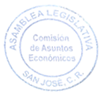 De usted atentamente,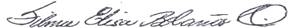 Licda. Silma Elisa Bolaños CerdasJefa de ÁreaC./Exp. 18.887ANEXO 2SCI-405-2014MEMORANDOEn la Sesión Ordinaria No. 2872 del Consejo Institucional, celebrada el día 11 de junio del 2014, se conoce el Proyecto de “Ley de Desarrollo de obra pública corredor vial San José San Ramón mediante fideicomiso”, Expediente Legislativo No. 18.887; se dispuso solicitar el criterio de esa Escuela por ser un tema de su competencia.Sírvase remitir su criterio a más tardar el 25 de junio del año en curso, para dar respuesta a la Asamblea Legislativa, en el plazo reglamentario. El texto del Proyecto se localiza en la  página de la Asamblea Legislativa o bien pueda solicitar el archivo digital al correo de la funcionaria Cindy Picado Montero (cpicado@itcr.ac.cr). El Consejo Institucional agradece la colaboración en este asunto y le solicita remitir el criterio bajo el siguiente formato:  Consideraciones, observaciones al Proyecto y recomendación de apoyar o no el Proyecto, así como señalar si el mismo atenta contra la autonomía universitaria; cuando corresponda.Se le agradece su pronta atención.BSS/cmpmCI: Consejo Institucional       ArchivoRef: Z:\Documentos_SCI-405-14\Proyectos de Ley No. 18.887ANEXO 3SCI-406-2014MEMORANDOEn la Sesión Ordinaria No. 2872 del Consejo Institucional, celebrada el día 11 de junio del 2014, se conoce el Proyecto de “Ley de Desarrollo de obra pública corredor vial San José San Ramón mediante fideicomiso”, Expediente Legislativo No. 18.887; se dispuso solicitar el criterio de esa Escuela por ser un tema de su competencia.Sírvase remitir su criterio a más tardar el 25 de junio del año en curso, para dar respuesta a la Asamblea Legislativa, en el plazo reglamentario. El texto del Proyecto se localiza en la  página de la Asamblea Legislativa o bien pueda solicitar el archivo digital al correo de la funcionaria Cindy Picado Montero (cpicado@itcr.ac.cr). El Consejo Institucional agradece la colaboración en este asunto y le solicita remitir el criterio bajo el siguiente formato:  Consideraciones, observaciones al Proyecto y recomendación de apoyar o no el Proyecto, así como señalar si el mismo atenta contra la autonomía universitaria; cuando corresponda.Se le agradece su pronta atención.BSS/cmpmCI: Consejo Institucional       ArchivoRef: Z:\Documentos_SCI-406-14\Proyectos de Ley No. 18.887ANEXO 4SCI-496-2014MEMORANDOEn Sesión Ordinaria No.  2872 del Consejo Institucional, celebrada el día 11 de junio del 2014, se conoce la propuesta del Proyecto de “Ley de Desarrollo de obra pública corredor vial San José San Ramón mediante fideicomiso”, Expediente Legislativo No. 18.887 y se dispuso solicitar el criterio a esa Escuela, por ser un tema de su competencia.  Dicha solicitud fue enviada a esa Escuela según oficio SCI-405-2014, el 11 de junio del 2014, y en digital a la secretaria de la Escuela; a la fecha no se ha recibido el criterio, mismo que venció el 25 de junio del 2014.De forma respetuosa, se le recuerda que se está a la espera del criterio de esa Escuela para dar respuesta a la Asamblea Legislativa lo antes posible, debido a que el plazo reglamentario ya caducó.BSS/cmpmCI: Consejo Institucional       ArchivoRef: Z:\Documentos_SCI-496-14/Recordatorio proyectos de Ley\notas de proyectos de Ley \ANEXO 5SCI-497-2014MEMORANDOEn Sesión Ordinaria No.  2872 del Consejo Institucional, celebrada el día 11 de junio del 2014, se conoce la propuesta del Proyecto de “Ley de Desarrollo de obra pública corredor vial San José San Ramón mediante fideicomiso”, Expediente Legislativo No. 18.887 y se dispuso solicitar el criterio a esa Escuela, por ser un tema de su competencia.  Dicha solicitud fue enviada a esa Escuela según oficio SCI-406-2014, el 11 de junio del 2014,  y enviada en digital a la secretaria de la Escuela; a la fecha no se ha recibido el criterio, mismo que venció el 25 de junio del 2014.Dado que a la fecha no se ha recibido respuesta, se le recuerda que se está a la espera del criterio de esa Escuela para dar respuesta a la Asamblea Legislativa lo antes posible, debido a que el plazo reglamentario ya caducó.BSS/cmpmCI: Consejo Institucional       ArchivoRef: Z:\Documentos_SCI-497-14/Recordatorio proyectos de Ley\notas de proyectos de Ley \ANEXO 6CO - 331-2014Memorando Para:	Licda. Bertalía Sánchez Salas, Directora Ejecutiva	Secretaría del Consejo Institucional	Instituto Tecnológico de Costa Rica.De:	Ing. Hugo Navarro Serrano. M.Sc, Director 	Escuela de Ingeniería en ConstrucciónFecha:	04 de setiembre del 2014Asunto: Respuesta Oficio SCI-406-2014En respuesta al Oficio SCI-406-2014 en el que solicitan el criterio a nuestra escuela sobre el Proyecto de Ley “Ley de desarrollo de obra pública corredor vial San José San Ramón mediante fideicomiso”, Expediente Legislativo No 18.887, nos permitimos indicar lo siguiente:Para la revisión de esta solicitud se convocó a una sesión trabajo del Consejo Asesor de la Escuela. Basados en la documentación aportada que incluye el borrador de la propuesta, nos permitimos externar las siguientes observaciones:La revisión de la propuesta se centralizó en aspectos técnicos en los que nuestra escuela tiene competencia, no así en aspectos legales o financieros.En general consideramos que la figura de fideicomiso de la manera en que se plantea en la propuesta es una excelente alternativa de financiamiento para esta obra y otras obras de infraestructura que requiere con urgencia el país. Uno de los elementos más importantes en esta figura es la participación de varios actores, todos ellos con competencia para apoyar de acuerdo con su especialidad, el desarrollo de un proyecto de esta magnitud.En el Artículo 6, inciso d) de la propuesta se indica textualmente que se contará con ” d) Una unidad de apoyo, que estará constituida por miembros designados por las siguientes instituciones: el Laboratorio Nacional de Materiales y Modelos Estructurales (Lanamme); el Colegio Federado de Ingenieros y de Arquitectos; el Instituto Tecnológico de Costa Rica y el Colegio de Profesionales en Ciencias Económicas de Costa Rica.  Esta unidad proveerá de criterios técnico profesionales, que garanticen la calidad final de la obra y su aptitud para responder a la necesidad nacional y al interés público.Es de interés del ITCR establecer el alcance de esta participación, que probablemente sería a través de la Escuela de Ingeniería en Construcción, con el fin de determinar si la misma implica inversión en recursos materiales y humanos, pues, a diferencia del Lanamme, el ITCR no cuenta con presupuesto del Estado para esas actividades. Incluso el aporte que como universidad podemos dar se podría extender a aspectos como control de calidad durante el proceso de construcción, entre otros.Agradeciendo la atención.ANEXO 7AE-648-2014MemorandoPARA:		Licda. Bertalía Sánchez Salas, Directora Ejecutiva		Consejo Institucional 		Tecnológico de Costa RicaDE:		Dr. Alejandro Masís, Director Escuela Administración de EmpresasFECHA:		 Setiembre 10, 2014ASUNTO: 	Respuesta a su solicitud de criterio en Proyecto de “Ley de Desarrollo de Obra Pública corrector vial San José San Ramón mediante fideicomiso” según expediente Legislativo no. 18887 En respuesta a su solicitud de análisis sobre el proyecto de ley   denominado ““Ley de Desarrollo de Obra Pública corrector vial San José San Ramón mediante fideicomiso” según expediente Legislativo no. 18887”. Le adjunto el análisis de este proyecto de ley con el  criterio emitido por el Ing. Saúl Fernández Espinoza, profesor de la Escuela de Administración.  Según su criterio la figura del fideicomiso propuesta es la mejor opción q tiene Costa Rica para desarrollar obra pública en el corto plazo.  Existen gran cantidad de recursos tanto en el sistema bancario nacional,  como en los fondos de pensiones que se pueden movilizar para desarrollar esta y otras obras prioritarias para el país.Las obras públicas con modelos eficientes de administración de los procesos de planeamiento, diseño, ejecución, mantenimiento y administración del proceso de recolección,  resultan  altamente rentables y garantizan el retorno de los dineros para amortizar el fondo y generar un fondo revolutivo para desarrollar nuevas obras prioritarias para el país.La participación de las universidades me parece clave para llevar a cabo un proceso de fiscalización que garantice, en la fase de planeamiento y diseño, la obtención la mejor solución técnica del proyecto.Para:Para:Dr. Julio C. Calvo A, RectorLicda.  Silma Elisa Bolaños, Jefa de Área Comisión Permanente Especial de Ciencia Tecnología y EducaciónAsamblea Legislativa De: De: Licda. Bertalía Sánchez Salas, Directora Ejecutiva Secretaría del Consejo InstitucionalInstituto Tecnológico de Costa Rica Fecha:Fecha:17 de setiembre de 2014Asunto:Sesión Ordinaria No. 2885, Artículo 10, del 17 de setiembre de 2014. Pronunciamiento del Consejo Institucional sobre el Proyecto de “Ley de desarrollo de obra pública corredor vial San José-San Ramón, mediante fideicomiso”, Expediente No.  18.887Sesión Ordinaria No. 2885, Artículo 10, del 17 de setiembre de 2014. Pronunciamiento del Consejo Institucional sobre el Proyecto de “Ley de desarrollo de obra pública corredor vial San José-San Ramón, mediante fideicomiso”, Expediente No.  18.887OficioAsuntoECO-191-2014, del 4 de junio de 2014Solicitud de criterio al Instituto Tecnológico de Costa Rica sobre el texto del Proyecto de “Ley de desarrollo de obra pública corredor vial San José-San Ramón, mediante fideicomiso”, Expediente No.  18.887OficioAsuntoSCI-405-2014, del 11 de junio de 2014Solicitud de criterio a la Escuela de Administración de Empresas sobre el pronunciamiento del Proyecto de “Ley de desarrollo de obra pública corredor vial San José-San Ramón, mediante fideicomiso”, Expediente No.  18.887.OficioAsuntoSCI-406-2014, del 11 de junio de 2014Solicitud de criterio a la Escuela de Ingeniería en Construcción sobre el pronunciamiento del Proyecto de “Ley de desarrollo de obra pública corredor vial San José-San Ramón, mediante fideicomiso”, Expediente No.  18.887.OficioAsuntoSCI-496-2014, del 22 de julio de 2014Recordatorio a la Escuela de Administración de Empresas de la solicitud de criterio sobre el Proyecto de “Ley de desarrollo de obra pública corredor vial San José-San Ramón, mediante fideicomiso”, Expediente No.  18.887.OficioAsuntoSCI-497-2014, del 22 de julio de 2014Recordatorio a la Escuela de Ingeniería en Construcción de la solicitud de criterio sobre el Proyecto de “Ley de desarrollo de obra pública corredor vial San José-San Ramón, mediante fideicomiso”, Expediente No.  18.887.OficioAsuntoCO-331-2014, del 04 de setiembre de 2014Pronunciamiento de la Escuela de Ingeniería en Construcción sobre el Proyecto de “Ley de desarrollo de obra pública corredor vial San José-San Ramón, mediante fideicomiso”, Expediente No.  18.887, y que dice entre otras consideraciones lo siguiente:Es de interés del ITCR establecer el alcance de esta participación, que probablemente sería a través de la Escuela de Ingeniería en Construcción, con el fin de determinar si la misma implica inversión en recursos materiales y humanos, pues, a diferencia del Lanamme, el ITCR no cuenta con presupuesto del Estado para esas actividades. Incluso el aporte que como universidad podemos dar se podría extender a aspectos como control de calidad durante el proceso de construcción, entre otros.OficioAsuntoAE-648-2014, del 10 de setiembre de 2014Pronunciamiento de la Escuela Administración de Empresas sobre el Proyecto de “Ley de desarrollo de obra pública corredor vial San José-San Ramón, mediante fideicomiso”, Expediente No.  18.887, y que dice, entre otras consideraciones lo siguiente:Las obras públicas con modelos eficientes de administración de los procesos de planeamiento, diseño, ejecución, mantenimiento y administración del proceso de recolección, resultan  altamente rentables y garantizan el retorno de los dineros para amortizar el fondo y generar un fondo revolutivo para desarrollar nuevas obras prioritarias para el país.La participación de las universidades me parece clave para llevar a cabo un proceso de fiscalización que garantice, en la fase de planeamiento y diseño, la obtención la mejor solución técnica del proyecto.ci.  Secretaría del Consejo InstitucionalVicerrectoría AdministraciónVicerrectoría DocenciaVIEVIESASede Regional San CarlosCentro Académico de San JoséCentro Académico de LimónOficina de Planificación InstitucionalOficina Asesoría Legal Auditoría Interna (Notificado a la Secretaria vía correo electrónico)Comunicación y Mercadeo Centro de Archivo y ComunicacionesFEITECMAE. Alejandro Masís,  DirectorEscuela  de Administración de EmpresasIng. Hugo Navarro Serrano, DirectorEscuela de Ingeniería en ConstrucciónPara:MAE. Alejandro Masís,  DirectorEscuela  de Administración de EmpresasDe: Licda. Bertalía Sánchez Salas, Directora EjecutivaSecretaría del Consejo InstitucionalInstituto Tecnológico Costa Rica Fecha:11 de junio del 2014 Asunto:Solicitud de criterio sobre el Proyecto de “Proyecto de “Ley de Desarrollo de obra pública corredor vial San José San Ramón mediante fideicomiso”, Expediente Legislativo No. 18.887Para:Ing. Hugo Navarro Serrano, DirectorEscuela de Ingeniería en ConstrucciónDe: Licda. Bertalía Sánchez Salas, Directora EjecutivaSecretaría del Consejo InstitucionalInstituto Tecnológico Costa Rica Fecha:11 de junio del 2014 Asunto:Solicitud de criterio sobre el Proyecto de “Proyecto de “Ley de Desarrollo de obra pública corredor vial San José San Ramón mediante fideicomiso”, Expediente Legislativo No. 18.887Para:MAE. Alejandro Masís,  DirectorEscuela  de Administración de EmpresasDe: Licda. Bertalía Sánchez Salas, Directora EjecutivaSecretaría del Consejo InstitucionalInstituto Tecnológico Costa Rica Fecha:22 de julio del 2014Asunto:Recordatorio Solicitud de criterio sobre el Proyecto de “Ley de Desarrollo de obra pública corredor vial San José San Ramón mediante fideicomiso”, Expediente Legislativo No. 18.887Para:Ing. Hugo Navarro Serrano, DirectorEscuela de Ingeniería en ConstrucciónDe: Licda. Bertalía Sánchez Salas, Directora EjecutivaSecretaría del Consejo InstitucionalInstituto Tecnológico Costa Rica Fecha:22 de julio del 2014Asunto:Recordatorio Solicitud de criterio sobre el Proyecto de “Ley de Desarrollo de obra pública corredor vial San José San Ramón mediante fideicomiso”, Expediente Legislativo No. 18.887